Администрация Научной медицинской библиотеки УГМУ Администрация Научной медицинской библиотеки УГМУ 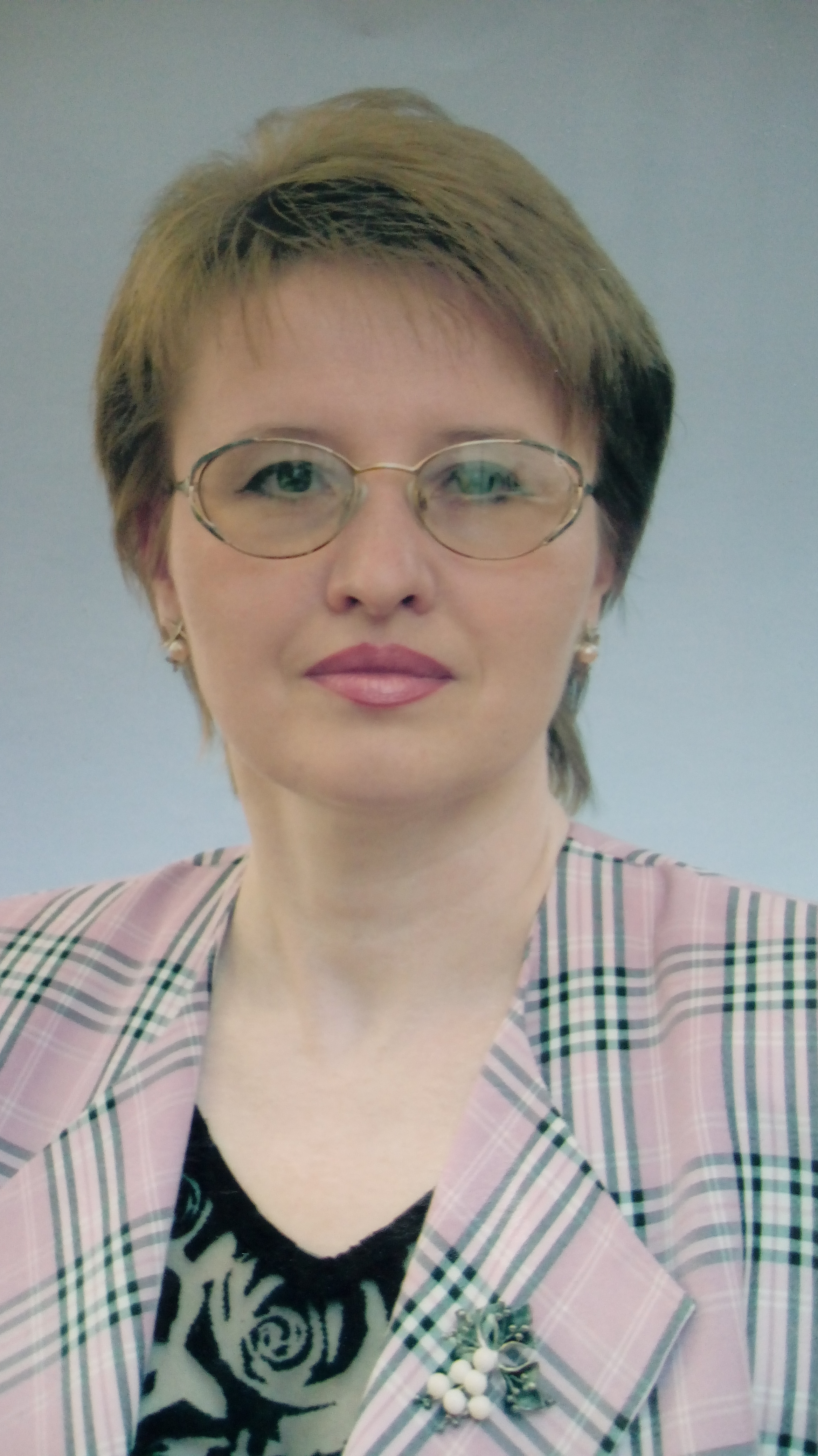 Директор Научной медицинской библиотеки УГМУЕфремова Елена Васильевнателефон 214 – 85 – 46,внутренний номер 7200электронная почта: bibl-dir@usma.ruРежим работы:Понедельник - Пятница – 10:00 – 18:00Суббота, Воскресенье – выходной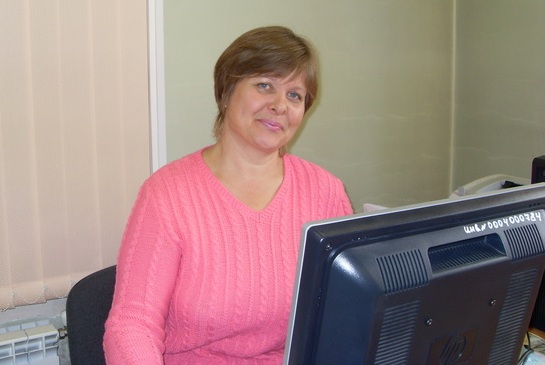 Заместитель директора Научной медицинской библиотеки УГМУ по библиотечному обслуживаниюМохова Нина Алексеевнателефон 214 – 85 – 47,внутренний номер 7201электронная почта: Режим работы:Понедельник - Пятница – 10:00 – 18:00Суббота, Воскресенье – выходнойЗаместитель директора Научной медицинской библиотеки УГМУ по автоматизации библиотечных процессовтелефон 214 – 86 – 99 внутренний номер 7202электронная почта: avtomatic@usma.ruРежим работы:Понедельник - Пятница – 10:00 – 18:00Суббота, Воскресенье – выходной 